Original Operating InstructionsGas	Cooler Pury250	S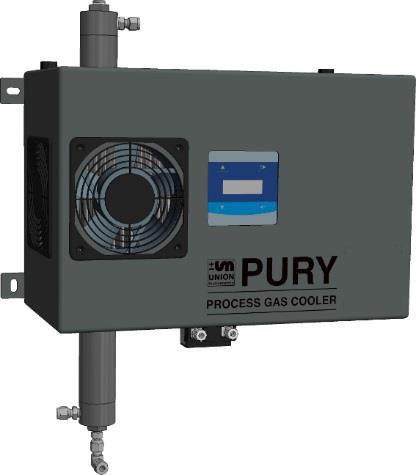 April-2016 V1.00Union Instruments GmbHZeppelinstrasse 4276185 Karlsruhe Germany+49 (0)721-680381-0+49 (0)721-680381-33support@union-instruments.comhttp://www.union-instruments.comArticle number: 03608199998© 2016This documentation is protected by copyright. All rights, in particular the rights of translation, reprint, extraction of figures, radio transmission, and duplication by photomechanical or other means and of storage in data processing systems, in whole or in part, are reserved.Technical data subject to change.Table of contents11.2.1 Replacing filter inserts	50Troubleshooting	55Preparations	55Changing/replacing fuses	56Troubleshooting	56Service	57Related documents	59Disposal	61Spare parts	63Appendix	65Index 65List of figures	66List of tables	66Technical dataDimensions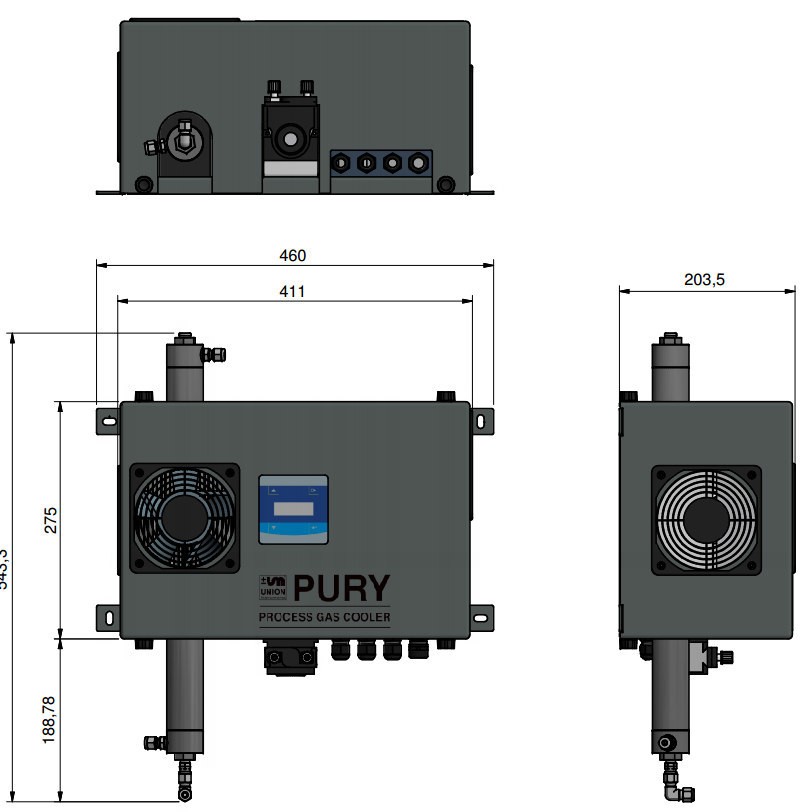 Weight approx. 12.6 kgDevice parametersSee device name plate and data and information accompanying the device. Example name plate:1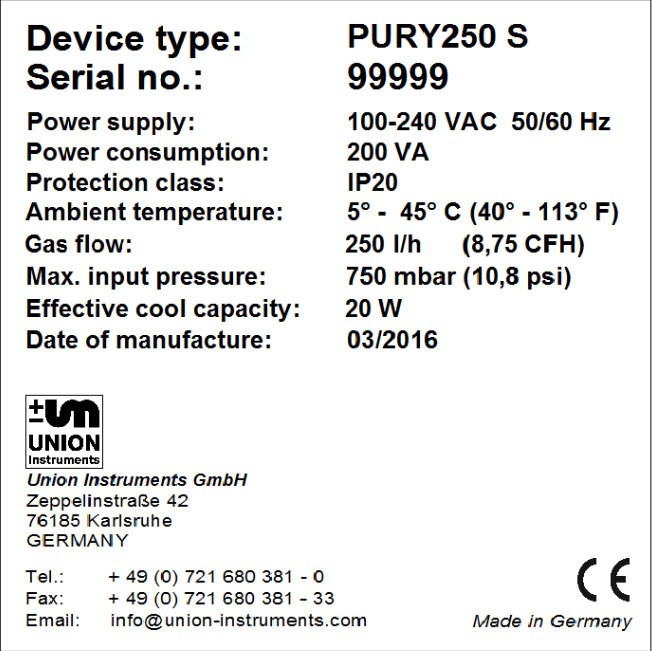 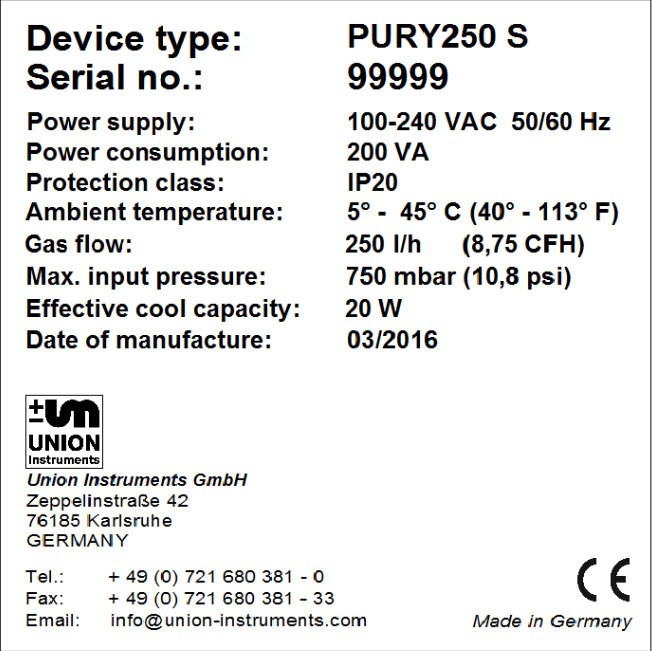 21Fig. 1.1:	Name plate (example)Device description	2.	Technical information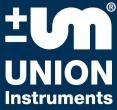 Technical dataData and specifications Gas inputsInput process gas:	1Output process gas:	1Output condensate:	1Gas connections:	Compression fitting 6 mmMax. gas input pressure: 750 mbar absolute Min. gas input pressure:  -100 mbar relative Gas pressure drop:	5 – 10 mbarRelative gas humidity:          < 95% (condensate-free)Performance dataGas capacity, max	250 l/hEffective cooling capacity:    20 W at T 25 °CGas	temperature difference, max:Max. 25 KProtection class:	IDegree of protection:	IP 22Voltage supplyVoltage:	100 - 240 VAC 50-60 HzPower consumption:	250 VA max. Protection class:	IDegree of protection:	IP22InterfacesRelays:	3Environmental conditionsOperating temperature:	5 - 45 °CHumidity:	0 - 95 % relative humidity Ambient pressure:	800 - 1100 hPa (0.8 – 1.1 bar)Storage temperature:	-20 – 60 °CWeightWeight:	Approx. 12.6 kg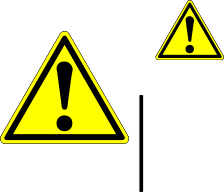 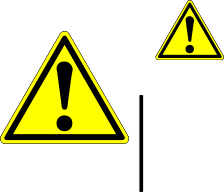 EC Declaration of ConformityEC Declaration of ConformityDer Hersteller / The manufacturerUnion Instruments GmbH Zeppelinstrasse 4276185 Karlsruheerklärt hiermit, dass folgend bezeichnete Produkte / hereby declares, that following named products:konform sind mit den Anforderungen, die in der EU – Richtlinie festgelegt sind / are compliant with the requirements as defined in the EU directives:2014/35/EU	Niederspannungsrichtlinie 2014/35/EU	Low voltage directive2014/30/EU	Elektromagnetische Verträglichkeit 2014/30/EU	Electromagnetic compatibilityAngewandte harmonisierte Normen / Used harmonized standards:EN 61010-1:2010	Sicherheitsbestimmungen für elektrische Mess-, Steuer-, Regel- und Laborgeräte -Teil 1: Allgemeine AnforderungenSafety requirements for electrical equipment for measurement, control, and laboratory use - Part 1: General requirementsEN 61326-1:2013	Elektrische Mess-, Steuer-, Regel- und Laborgeräte - EMV-Anforderungen - Teil 1:Allgemeine AnforderungenElectrical equipment for measurement, control and laboratory use - EMC requirements - Part 1: General requirementsName des Dokumentationsbevollmächtigten:	Schlichter Name delegate of documentationAdresse des Dokumentationsbevollmächtigten:	siehe Adresse des Herstellers address delegate of documentation	see address of manufacturerBei einer nicht autorisierten Änderung des Gerätes verliert diese Erklärung ihre Gültigkeit. / Any unauthorized modification of the device results in invalidity of this declaration.Safety informationWarning information and symbolsThe  operating  instructions  use  the  following  nomenclature  and  symbols  for especially important information:Principle, intended useThe PURY gas cooler is used to dry and clean coke gas, blast furnace gas, and synthesis gas. It also provides a cleaning functions using stainless steel filter elements. Naphtalene crystallizes out in the moistened filters and is filtered with the condensate.Application areas are the preparation of gases for further analysis with combustion calorimeters or process gas analyzers.In the case of toxic or explosive gases, the safety provisions applicable at the installation location must be complied with.The gas cooler is installed in a fixed manner and is intended only for use in closed rooms with adequate ventilation.Any use beyond this is regarded as intended use. The manufacturer is not liable for damage resulting from this. In this case, the risk is borne solely by the installation engineer/commissioning engineer/owner/operator. Only certified experts are permitted to make changes to the gas cooler (mechanical/elec- trical/pneumatic changes).Personnel and qualificationGas connections and work on the electrical equipment of the gas cooler may only be carried out by a skilled person in compliance with safety provisions.Safety informationSafety informationGeneral safety informationInformation on specific hazardsRecurring operator trainingPerforming a workplace hazard analysisDeviations from these operating instructions may occur due to further technical developments. If you desire additional information or if specific problems arise that are not covered in detail in this manual, you will receive information by contacting the following address:Union Instruments GmbHZeppelinstrasse 4276185 Karlsruhe Germany+49 (0)721-680381-0+49 (0)721-680381-33support@union-instruments.comhttp://www.union-instruments.comProtective equipmentHousing coverFig. 4.1:	Housing coverProtective equipment 	Markings and warning information1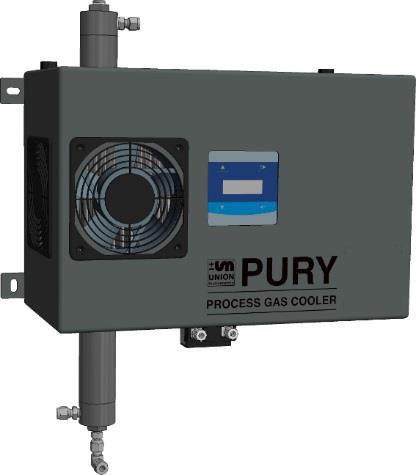 Fig. 4.2:	Markings and warning informationName plate2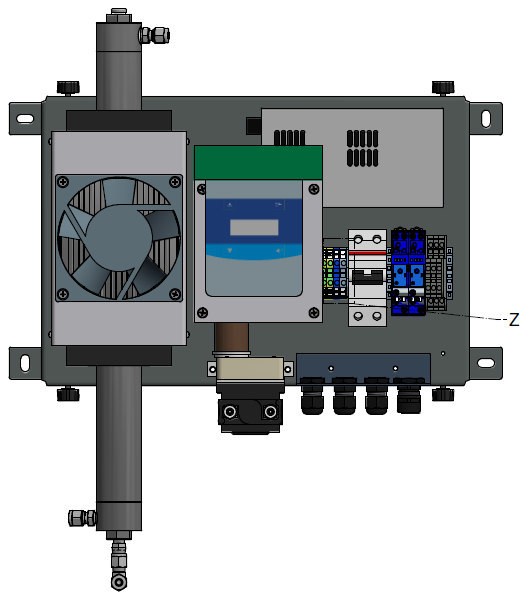 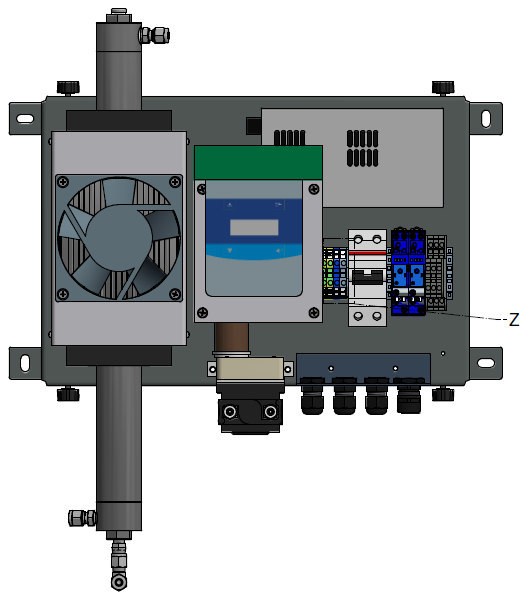 Fig. 4.3:	Warning in the housing230 V voltageConnections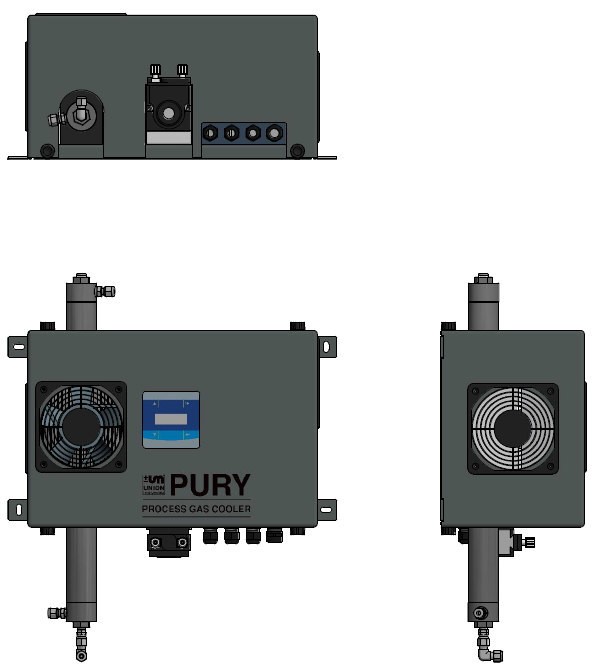 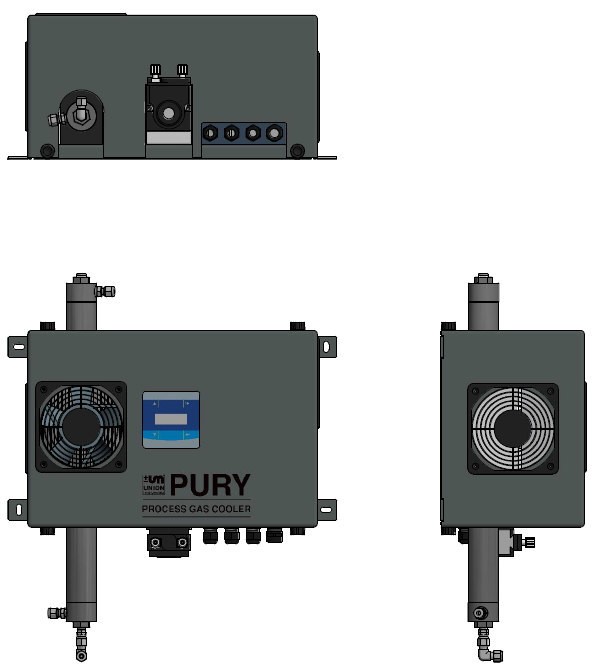 Fig. 5.1:	Product descriptionHousing screws, 4 pieces	8.	Eingang Prozess Gas Input process gasSide fans, left, right	9.	Display with operator input keysCooler tube with filter	10.  Front fanCondensate pump inlet side suction from gas coolerAusgang Prozess Gas Output process gasCondensate pump	12. Cable bushings, voltage supplyCondensate pump discharge side pressureoutput condensateAusgang Kondensat Output condensate13. Wall mounting, 4 piecesConnections 	General descriptionAccessoriesTransport, installation, and acceptanceTransportEnvironmental conditions6.2.1  Storage conditionsAmbient temperature:	-15 – 60°CAir humidity:	0 - 95% relative humidity Ambient pressure:	700 – 1400 hPa (0.7 – 1.4 bar)Frozen condensate water in the gas cooler may cause damage. Empty and dry the gas cooler before storing it!Installing and connectingInstallation locationThe installation location of the gas cooler must meet the following conditions:Clean dry roomProtect from climatic influences, if necessary, with heating and coolingEnsure adequate load carrying capacity of the wall, the device must be installed on a fixed wall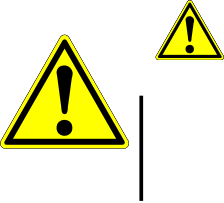 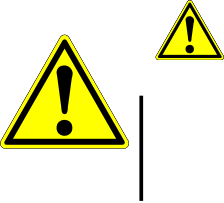 Wall mountingThe gas cooler is intended to be wall-mounted. The wall brackets are integrated on the housing.The wall used for mounting must be sufficiently sturdy to bear the weight of the gas cooler.Secure the gas cooler to a fixed wall at all mounting points.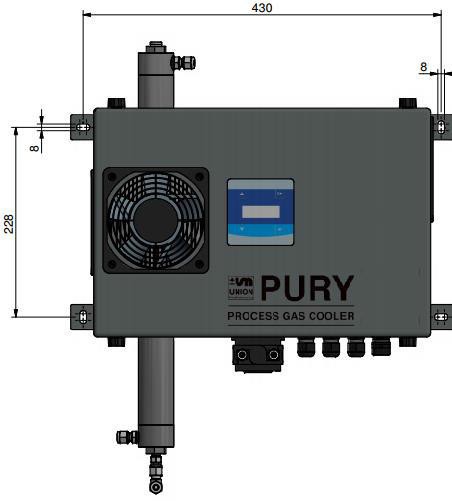 Fig. 6.1:	Wall mountingProvide adequate room for maintenance purposes. Filter element is removed upwards for maintenance, housing cover is removed downwards.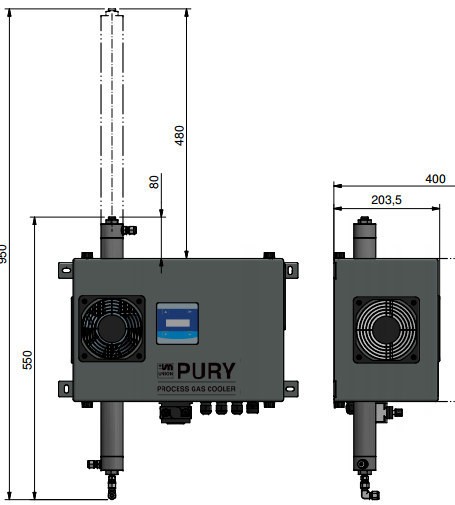 Fig. 6.2:	Minimum installation spaceProcess gasConnection of process gasCompression fittings 6 mm are intended for the connection.The upper part/lower part can be positioned in four directions – this allows a suitable position to be found for the input/output process gas.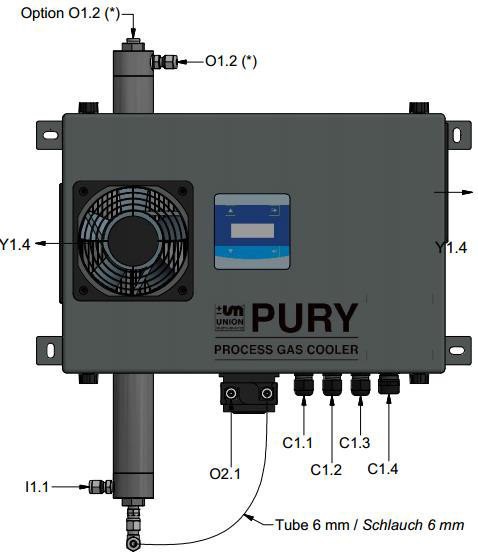 Fig. 6.3:	Connection of input/output process gasCondensate lineInstallation of condensate lineCompression fittings 6mm are intended for the connection.Inspect and, if necessary, join together the hose and compression fittings.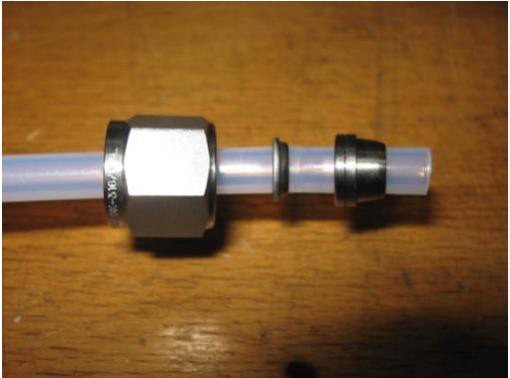 Fig. 6.4:	Hose with clamping ringMake the connection between gas cooler and pump.Insert hose into screw fitting on the output condensate and install compression fitting according to instructions.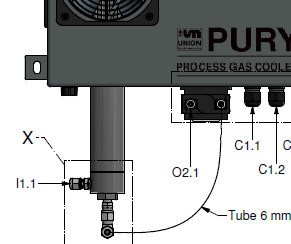 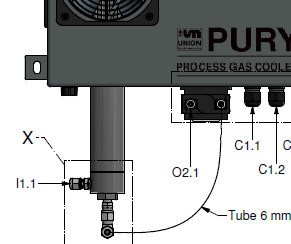 Insert condensate hose onto suction side of the pump and install compression fitting according to instructions.Fig. 6.6:	Screw fitting of pumpView after installation is complete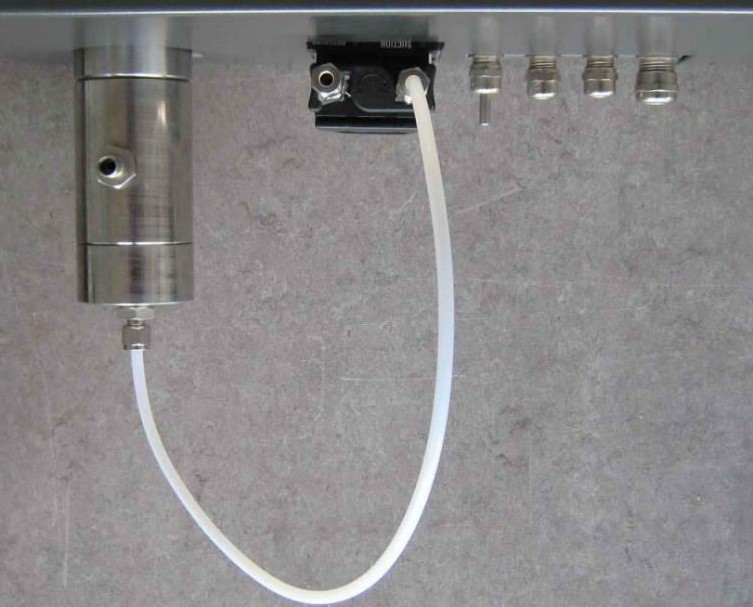 Fig. 6.7:	Condensate hose after installationConnect hose for the condensate discharge to the pressure side of the pump. Use compression fitting according to instructions.Electrical connectionElectrical interfaces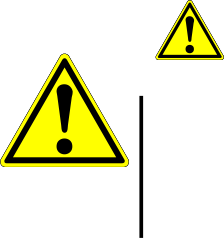 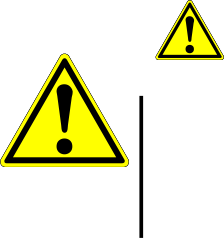 Connection of voltage supply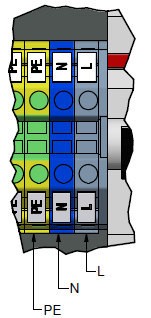 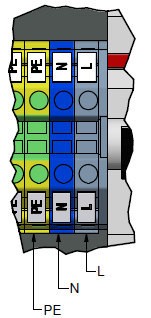 Fig. 6.8:	Voltage supplyConnect the gas cooler to the voltage supply using connections L1, N, PE in accordance with national requirements.Ground fault circuit interrupter and back-up fuse (16 A) required for L and N connections.Remove housing cover, 4 screws on top and bottom of housing.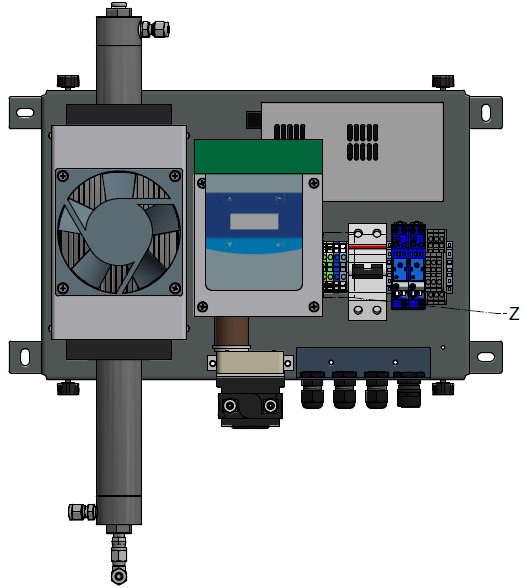 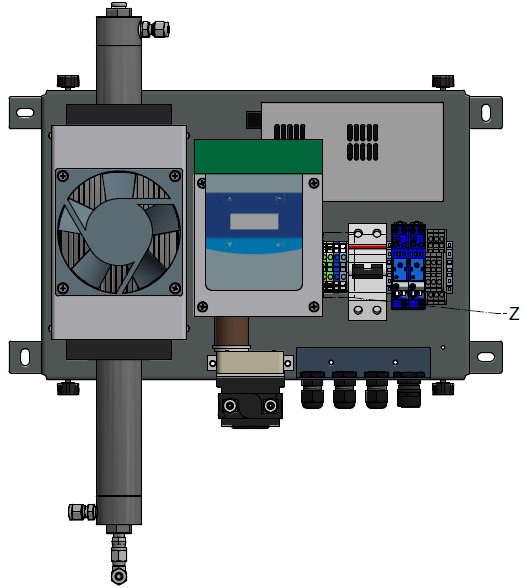 Fig. 6.9:	Access to voltage supply connectionsElectrical interfaces Relays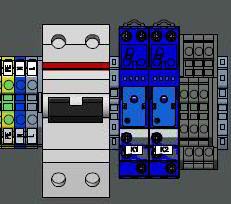 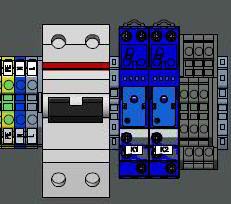 Fig. 6.10:	Relays: K1 – K2Maximum load of relay connections 30 VDC / 1 A.Safety precautions on the owner sideRoute supply lines in a suitable manner.Commissioning after installationDocumentation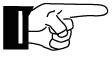 Commissioning/Switching onDescription of the work stations/operator control elementsWork stationsFig. 8.1:	Work stationsOperation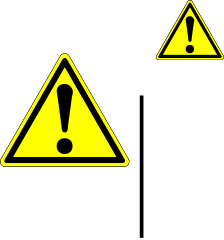 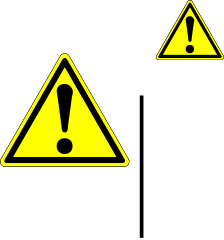 Description of displayOperation of membrane keyboardThe software controller is operated using a membrane keyboard. The buttons shown can be selected by a keypress The menu structures are deliberately kept flat so that functions can be accessed quickly.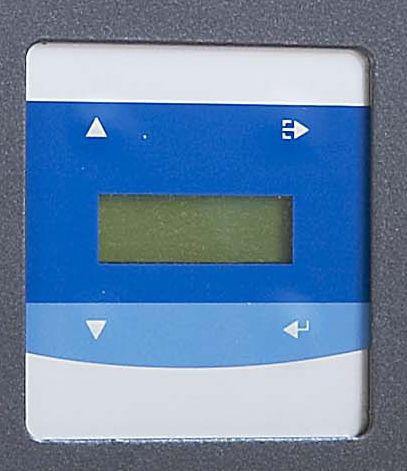 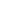 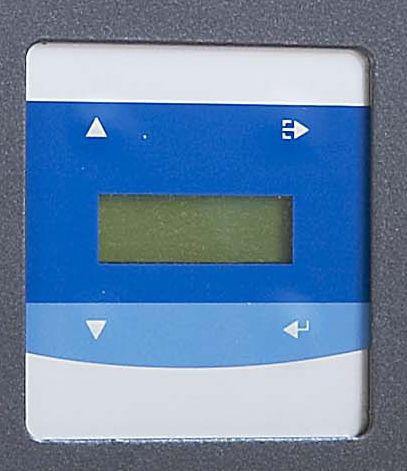 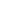 Fig. 9.1:	Operator control elementsDisplay area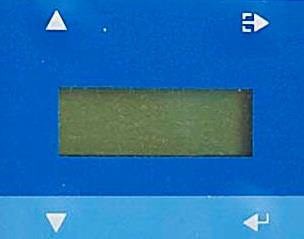 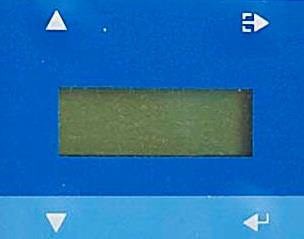 Fig. 9.2:	Display9.2	Available displaysMenu structureMain menuSetpoint Target cooler valueSetpoint EXT  Threshold value for external cooler Diff Ambient	Minimum difference for external cooler Pump Amount Condensate flow rate of pumpThe  red-framed  menu  items  are  only  required  after  maintenance/repair  and replacement of spare parts.Navigation with keys Up ▲, Down ▼, ESC, and EnterValues are changed with the▼▲ keysNavigation between the displays/menus with the "Next" and "ESC" keys.Menu for closed-loop controlMain menu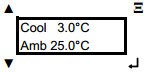 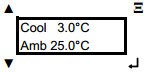 Display of cooler temperature and ambient temperature.key takes you to the next menuTarget cooling temperature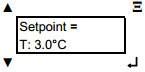 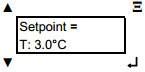 Display and setting of the target temperature of the cooler. Default value is 3°C, setting range: 2°C to 25°C.Switching temperature of fan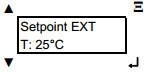 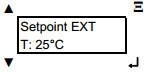 Display and setting of the switching temperature of the fan. Default value is 25°C, setting range: 25°C to 50°C.Difference between ambient and cooler temperatures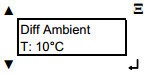 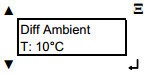 Difference is a measure for the degree of drying. Default value is 10°C, setting range is "Off", 10°C to 30°C."Off" means that no temperature difference is permitted. Cooling to the dew point temperature will be carried out.Pump condensate quantity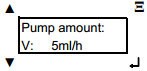 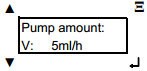 Information on the expected condensate quantity, pump delivers this quantity automatically at intervals.Default value is 5 ml/h, setting range is 5 ml/h to 150 ml/h.Note: The service life of the condensate pump is dependent on the flow rate. Adjust the condensate quantity to the conditions.Table 1: Condensate quantityCondensate quantity for: Dew point 5°C and 250 liter gas saturated 100 mbar gauge pressure.Menu for service settings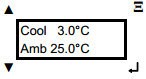 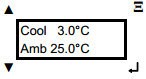 From the main menu – Display of cooler temperature/ambient temperature - hold down the ESC key for 5 seconds.The following settings are only required after maintenance/repair and replacement of spare parts.Password for service mode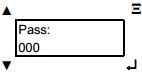 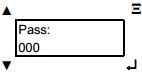 Assignment of a password for service mode. Default value is 042, setting range is 000 to 999.Set password with ▼▲ keys, when the arrow key is held down, the counter countsin increments of 10.Temperature sensor cooler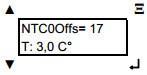 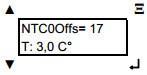 Display and setting of the offset of the temperature sensor. Corrects the temperature by the corresponding value. Default value is +99, setting range is -99 to +99.Display and setting of the offset of the temperature sensor. Corrects the temperature by the corresponding value. Default value is +99, setting range is -99 to +99.9.4.4  Operation WindowDisplay and setting of the operating range Default value is 2°C, setting range: 2°C to 10°C.Decommissioning / Switching off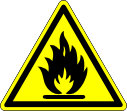 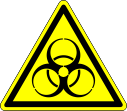 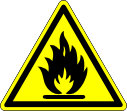 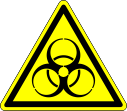 Decommissioning / Switching off 	MaintenanceThe function of the gas cooler can only be guaranteed when the maintenance intervals are adhered to.PreparationsSupply  lines  of  linked  system  components  can  be  closed  for  maintenance purposes. These must be reopened after the device is put back into service.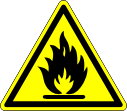 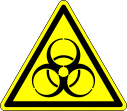 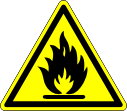 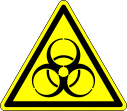 Maintenance work/InspectionWeekly checkSemi-annual checkAs required and based on degree of soilingAnnual serviceAs requiredReplacing filter insertsDisassemblyTo replace the filter inserts, the cooler tube must be removed.Unscrew compression fittings of the input process gas and output process gas.Unscrew compression fitting of condensate hose on cooler tube.Screw off lower part from the tube.Pull out tube upwards from the cooler.Screw off upper part from the tube.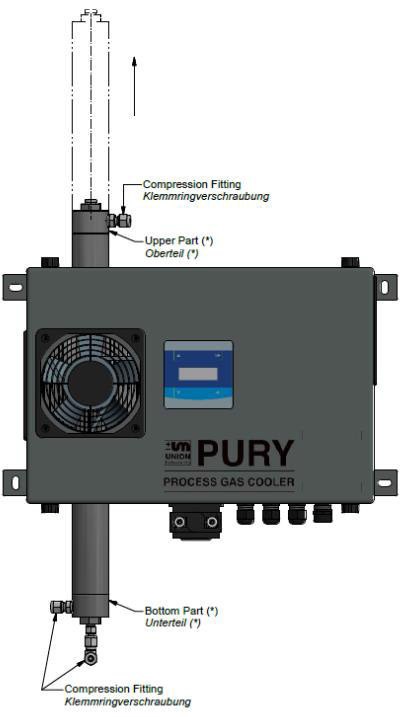 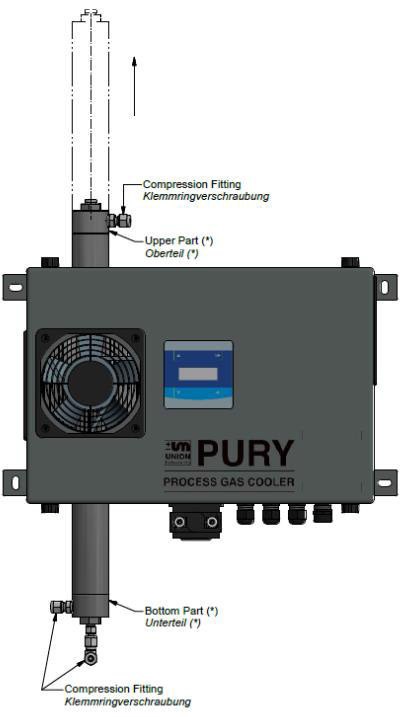 Fig. 11.1:	Disassembly of cooler tubeReplacing the wire filter insertsScrew off wire filter inserts downwards from the tube. Observe the correct order, two different types are used.Filter inserts can also be pulled out downwards with a suitable tool.Insert new filters in the correct order, ensure a secure fit!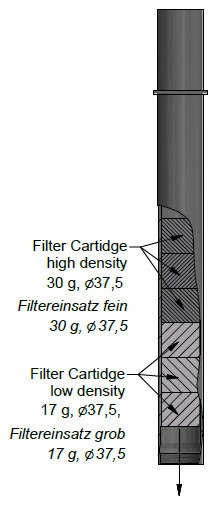 Fig. 11.2:	Replacing the filter insertAssemblyClean or replace the O-rings for the upper and lower parts.Insert wire filter inserts in tube.Assembly in reverse order.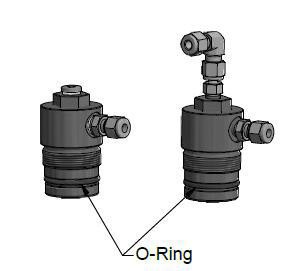 Fig. 11.3:	O-rings of upper/lower partsTroubleshootingPreparationsSupply  lines  of  linked  system  components  can  be  closed  for  maintenance purposes. These must be reopened after the device is put back into service.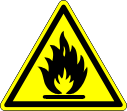 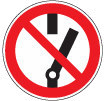 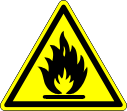 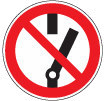 Troubleshooting 	Changing/replacing fusesOnly skilled electricians or service technicians are permitted to replace fuses. Only replace with fuse types specified by UNION.TroubleshootingServiceUnion Instruments GmbH - ServiceMaria-Goeppert-Straße 2223652 Lübeck Germany	+49 (0)721-680381-30	support@union-instruments.com	http://www.union-instruments.comService 	Related documentsDeclaration of ConformityService documentation, optionalDisposalFollowing decommissioning, take back of the device by Union Instruments GmbH is possible.Suggestion: Have Union Instruments GmbH dispose of your gas cooler.Before removal, disconnect gas cooler from energy supplies! Flush out gases, clean filter!Spare partsSpare parts can be ordered from Union Instruments GmbH:Chapter 12 Service.Make a note of the gas cooler type and serial number (Name plate).Identify and make a note of the order number, if applicable (Included documents).Order part.AppendixIndexAAccessories	20CCommissioning	35Condensate line	27Connecting the process gas cooler	22Connections	19ContactService	59UNION Instruments GmbH	14DDecommissioning ............................47, 63 Display	41Displays	41Disposal	63EEC Declaration of Conformity	9Electrical connection	30Relays	32Voltage supply	31Electrical interfaces	30Environmental conditions	22FFault correction	57HHousing cover	15IInspection	50Installation location	22Installing the process gas cooler	22Intended use	12MMaintenance	49Maintenance work	50NNavigation with arrow keys	43OOperation	39Operation of membrane keyboard	40Operator control elements	37Operator input with keys	43PPersonnel and qualification	12Process gas	25Protective equipment	15SSafety information ........................... 11, 13Service	59Spare parts	65Symbols	11TTransport	21Troubleshooting	57WWall mounting	23Warning information	11Work stations	37Appendix 	List of figuresFig. 1.1:	Name plate (example)	6Fig. 4.1:	Housing cover	15Fig. 4.2:	Markings and warning information	16Fig. 4.3:	Warning in the housing	16Fig. 5.1:	Product description	17Fig. 6.1:	Wall mounting	21Fig. 6.2:	Minimum installation space	22Fig. 6.3:	Connection of input/output process gas	24Fig. 6.4:	Hose with clamping ring	25Fig. 6.5:	Output condensate	26Fig. 6.6:	Screw fitting of pump	26Fig. 6.7:	Condensate hose after installation	27Fig. 6.8:	Voltage supply	29Fig. 6.9:	Access to voltage supply connections	29Fig. 6.10:	Relays: K1 – K2	30Fig. 8.1:	Work stations	35Fig. 9.1:	Operator control elements	38Fig. 9.2:	Display	39Fig. 11.1:	Disassembly of cooler tube	50Fig. 11.2:	Replacing the filter insert	51Fig. 11.3:	O-rings of upper/lower parts	52List of tablesTable 1: Condensate quantity	42Produktbezeichnung:GaskühlerGerätegruppe:  PURY250Product nameGas Coolerdevice group:   PURY250NOTEFor information that can improve the operation of the process gas analyzer or contribute to prevention of property damage.NOTECountry-specific regulations regarding recurring training of operators must be observed by the owner, particularly with regard to the handling of gases and electrical equipment.NOTEDepending on the national regulations and, if necessary, independent of the CE marking of the gas cooler, the owner must prepare a workplace hazard analysis!NOTEThe gas cooler is generally commissioned by Union Instruments GmbH or service technicians.When it is not transported, installed, and commissioned by Union Instruments GmbH (e.g., internal transport/resale), the suitable procedure must be agreed with Union Instruments GmbH (Chapter 12 Service).NOTEIn case of transport damage that is indicative of improper handling, a damage assessment by the transport carrier (rail, mail, shipping company) must be arranged.NOTEConnection parts must be clean and free of residues.The input pressure for the gas connections must not exceed the specifications of the information sticker on the gas cooler.Each connection point must be carefully checked for leak tightness. Escaping gas may pose hazards!Do not use sealing paste for sealing the gas connections. Sealing paste ingredients may falsify the measurement result of subsequent analyses. Use PTFE-sealing tape.Only suitable lines may be used.Ensure frost-proof discharge of condensate via a separate line.Item No.DesignationI1.1Eingang Prozessgas / Input Process Gas, max. 0,75 barO1.2Ausgang Prozessgas / Output Process Gas, discharge without pressure(*)If required, the male coupling "O1.2" and the closure plug "Option O1.2" can be swapped.O2.1Ausgang Kondensat / Output CondensateNOTERoute hose so as to avoid blockages and in a downward sloping manner.Install output condensate in a frost-proof manner!Discharge condensate without pressure!A ventilated container is recommended – inspect/clean regularly.DesignationFunctionRelay K1Signal that dew point is reached. The CWD2005 calorimeter will not start until the dew point temperature is reached. Use as a control signal also possible.Relay K2Monitoring of difference between gas cooler temperature and room temperature. Room temperature (temperature at the calorimeter) must be greater than at the gas cooler.NOTEOperate relays with functional extra-low voltage only! Do not connect to line voltage!NOTEUnion Instruments GmbH recommends keeping a maintenance manual and documenting all work and tests.Union Instruments GmbH recommends documenting the proper installation and commissioning.NOTEThe following table contains significantly shortened steps for commissioning after an extended downtime.To switch on the gas cooler again after a short shutdown, some steps can be omitted:Right column!StepsCommission- ingSwitching- onCheck whether environmental conditions meet the requirements (page 7, section Technical data!) .XXCheck whether the gas cooler is securely mounted.XCheck whether the device is suitable for the process gas.XCheck whether the gas connections are correct and leak-tight.XXCheck whether the condensate connections are correct and leak- tight.XXFurnish/switch on owner-side energy supplies and media supply.XXEnsure voltage.XOpen the shut-off valves.XXSwitch on the voltage supply of the gas cooler.XXEstablish start readiness of linked system components.XXWhen the gas cooler has been switched off only temporarily, production can be resumed!NOTEThis chapter contains only elements for operation of the gas cooler by the normal operator.Item No.DesignationFunction/Activity1DisplayDisplay status.WARNINGRisk of injury!Only operate the gas cooler when all lines are installed and have been checked for leak tightness in accordance with country-specific regulations.Risk of injury!Only operate the gas cooler when all lines are installed and have been checked for leak tightness in accordance with country-specific regulations.Risk of injury!Only operate the gas cooler when all lines are installed and have been checked for leak tightness in accordance with country-specific regulations.Item No.DesignationFunction1, 4Change valueThe displayed values are changed with the keys.2Menu keyNavigation through menu structure, moves one level up, Back/ESC3Menu keyNavigation through menu structure, moves one level down, NextItem No.DesignationFunction1DisplayDisplay of status information, measured values, here cooler temperature 3°Cambient temperature 25°CNOTEThe available displays and their function are described below. The displays are accessed using the menu and function keys shown in the chapter headings.The structure shown below forms the basis of the controller.NOTESome of the red-framed menu items may affect the function after a change.NOTEDisturbance of function!When the following parameters are changed, the function of the device may be affected.Allow only authorized persons to make changes!NOTEThe following table contains steps for decommissioning for an extended downtime.To switch off the gas cooler only temporarily, some steps can be omitted:Switching off column!StepsSwitching offDe- commissi oningDisconnect the device from the process, professionally close the line.XXFlush gas cooler with ambient air.XBring linked system components to a standstill.XXClean cooler, see maintenance instructionsXSwitch off voltage supplyXX        If the gas cooler is to be taken out of service only temporarily, the process ends here!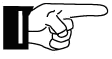         If the gas cooler is to be taken out of service only temporarily, the process ends here!        If the gas cooler is to be taken out of service only temporarily, the process ends here!Professionally disconnect/switch off owner-side energy supplies, media supply, and signal transmission.Professionally disconnect/switch off owner-side energy supplies, media supply, and signal transmission.XWhen appropriate, pack the gas cooler in a suitable manner.When appropriate, pack the gas cooler in a suitable manner.XNOTEMaintenance work must be performed according to the inspection and maintenance schedule! The nature and amount of wear depends greatly on the individual use and operating conditions. All specified intervals are therefore guide values.CheckInterval (recommended)Output condensate is free (especially from frost)WeeklyFunction of condensate pumpEvery 6 monthsCheck fan for dirt.Every 6 monthsOr as requiredReplace fan filter mat if necessaryEvery 6 monthsPump hoseEvery 6 monthsCheck filter inserts and, if necessary, replaceEvery 6 monthsAs required depending on the process gasCheck track rollers of the condensate pump for pump hose.Every 6 monthsMaintenance/component replacementInterval (recommended)Replacement of filter insertsAs required, based on operating conditionsReplacement of pump hoseAnnually,more frequently as requiredImpellerAnnuallyReplace condensate pumpsAs requiredPTFE hoses (connections)As requiredNOTEThe function of the UNION calorimeter connected to the gas cooler may be disturbed by the reaching of a readiness condition.Problems in the gas cooler may negatively affect the cleaning and cooling functions and subsequent analyses.no.Description1Cooler/fan does not start up.A check must be made to determine whether the device is properly connected to the power supply system.The Pury does not activate the calorimeter. The ambient temperature is too high. Switch the additional readiness condition Diff Ambient to "off" or set a smaller value.2Device does not cool.The filter is dirty and must be cleaned.The fan is not delivering enough cooling air. Check fan.3Condensate is escaping from the output.The filter is filled with condensate. Inadequate condensate suction.Check pump hose for free passage.Increase the switching frequency of the condensate pump.The flow rate of the gas is too high. Check whether flow rate exceeds 250 l/h, reduce flow rate.NOTEUnion Instruments GmbH is available to answer any questions.In case of orders or technical questions, please provide your customer number, phone number where you can be reached, the gas cooler type and number (see name plate), and required spare parts/bills of material numbers, if applicable.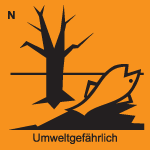 NOTEObserve national regulations for disposal of machines and working materials. Sort parts by groups and supply them to professional recyclers.